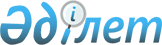 "Жеке сот орындаушыларының есептік тіркеу ережесін бекіту туралы"
					
			Күшін жойған
			
			
		
					Қазақстан Республикасы Жоғарғы Соты жанындағы Сот әкімшілігі жөніндегі комитет Төрағасының 2010 жылғы 26 сәуірдегі N 01-01-31/144 Бұйрығы. Қазақстан Республикасы Әділет министрлігінде 2010 жылғы 25 мамырда Нормативтік құқықтық кесімдерді мемлекеттік тіркеудің тізіліміне N 6255 болып енгізілді. Күші жойылды - Қазақстан Республикасы Әділет министрінің м.а. 2010 жылғы 3 қарашадағы № 309 Бұйрығымен.      Күші жойылды - ҚР Әділет министрінің м.а. 2010.11.03 № 309 (ресми жарияланғаннан кейін күнтізбелік он күн өткен соң қолданысқа енгізіледі) Бұйрығымен.      Қолданушылардың назарына!

      Бұйрықтың қолданысқа енгізілу тәртібін 4-т. қараңыз.

      «Атқарушылық іс жүргізу және сот орындаушыларының мәртебесі туралы» Қазақстан Республикасы Заңының 2010 жылғы 2 сәуіріндегі 167-бабы 1-тармағының 2) тармақшасына және Қазақстан Республикасы Президентінің 2000 жылғы 12 қазандағы № 471 Жарлығымен бекітілген Қазақстан Республикасының Жоғарғы Соты жанындағы Сот әкімшілігі жөніндегі комитет туралы ереженің 14-тармағының 7) тармақшасына сәйкес БҰЙЫРАМЫН: қараңыз.U101039



      1. Қоса беріліп отырған Жеке сот орындаушыларының есептік тіркеу ережесі бекітілсін.



      2. Атқарушылық іс жүргізуді ұйымдастыру департаменті және Құқықтық қамтамасыз ету және халықаралық-құқықтық қатынастар басқармасы белгіленген тәртіппен осы бұйрықтың Қазақстан Республикасы Әділет министрлігінде тіркелуін қамтамасыз етсін.



      3. Осы бұйрықтың орындалуын бақылау Төрағаның сот актілерін орындау мәселелеріне жетекшілік ететін орынбасарына жүктелсін.



      4. Осы бұйрық 2010 жылдың 25 қазанынан бастап қолданысқа енгізіледі және ресми жариялануға жатады.Г. Ким

Қазақстан Республикасының

Жоғарғы Соты жанындағы 

Сот әкімшілігі жөніндегі 

комитет Төрағасының   

2010 жылғы 26 сәуіріндегі

№ 01-01-31/144       

бұйрығымен бекітілген   Жеке сот орындаушыларын есептік тіркеу ережесі

      1. Жеке сот орындаушыларын есептік тіркеу тәртібі туралы ереже (бұдан әрі - Ереже) «Атқарушылық іс жүргізу және сот орындаушыларының мәртебесі туралы» Қазақстан Республикасы 2010 жылғы 2 сәуіріндегі Заңының 167-бабы 1-тармағының 2) тармақшасына сәйкес әзірленді және жеке сот орындаушыларын есептік тіркеу шарттары мен тәртібін айқындайды.



      2. Жеке сот орындаушыларын есептік тіркеудің (бұдан әрі - есептік тіркеу) міндетті келу сипаты бар және тиісті атқарушылық округтің жеке сот орындаушылары туралы деректер банкін қалыптастыру мақсатында заңнамада белгіленген тәртіппен бос лауазымына орналасуға конкурстық іріктеуден өткен және жеке сот орындаушыларының алқасына мүшелікке өткен адамды уәкілетті органның аумақтық органына (бұдан әрі - аумақтық орган) тіркеушілік есепке қоюға арналған.



      3. Есептік тіркеуден өту үшін бос лауазымына орналасуға конкурстық іріктеуден өткен және жеке сот орындаушыларының алқасына мүшелікке өткен тұлға (бұдан әрі - өтініш беруші) аумақтық органға осы Ережеге сәйкес 1-қосымша нысаны бойынша өтініш береді.

      Өтінішке мынадай құжаттар қоса беріледі:



      1) суретімен қоса кадрларды есепке алу жөніндегі жеке парақ (нақты тұрғылықты жерін және байланыс телефондарын көрсетумен);



      2) азаматтың жеке басын куәландыратын нотариалды куәландырылған құжатының көшірмесі;



      3) атқарушылық құжаттарды орындау жөніндегі қызметпен айналысу құқығына лицензияның нотариалды куәландырылған көшірмесі;



      4) жеке сот орындаушыларының өңірлік алқасы басқармасының өтініш берушіні жеке сот орындаушылары алқасына мүшелікке қабылдау туралы шешімінен үзінді көшірме;



      5) егер өтініш беруші бұрын басқа атқарушылық округте атқарушылық құжаттарды орындау жөніндегі қызметті жүзеге асырған жағдайда тиісті атқарушылық округте есептік тіркеуден шығару туралы аумақтық органның бұйрығының көшірмесі.



      Есептік тіркеуге қою туралы өтініш түскен күннен бастап бес жұмыс күні ішінде аумақтық органда қаралады.



      4. Өтінішті қарау нәтижелері бойынша аумақтық орган өтініш берушіні есептік тіркеуге қою немесе есепке тіркеуден бас тарту туралы шешім қабылдайды. Осы Ереженің 3-тармағында көзделген құжаттардың толық емес пакеті ұсынылған жағдайда есептік тіркеуге қоюдан бас тартылуы мүмкін.

      Есептік тіркеуге қоюдан бас тарту аймақтық және уәкілетті органдарға немесе сот тәртібімен шағымдалуы мүмкін.



      5. Өтініш берушіні есептік тіркеуге қою және оған қызмет аумағын айқындау туралы мәліметтер Жеке сот орындаушыларын есептік тіркеу кітабына (бұдан әрі - Кітап) енгізіледі (2-қосымша).



      6. Кітап аумақтық органда жүргізіледі.

      Кітаптағы парақтар нөмірленген, бау тағылған және аумақтық органның мөрімен бекітілген болуы тиіс.

      Оған енгізілетін мәліметтердің толықтығы, дұрыстығы және уақтылылығы үшін, сондай-ақ сақталуы үшін аумақтық органның бірінші басшысы немесе оның міндетін атқарушы тұлғаның бұйрығымен айқындалған аумақтық органның қызметкері жауапты болады.



      7. Есептік тіркеуден өткен адам (бұдан әрі - жеке сот орындаушысы) бір ай мерзімде аумақтық органға:



      1) жеке сот орындаушыларының аумақтық органы мен өңірлік алқасы айқындаған қызмет аумағында үй-жайдың (кеңсе үшін) бар екендігін растайтын құжаттың нотариалды куәландырылған көшірмесін (жалдау, сатып алу-сату шартын және тағы сол сияқты).



      2) жеке сот орындаушысы ретінде тіркеу есебіне қою куәлігінің нотариалды куәландырылған салық органымен берілген көшірмесін;



      3) жеке сот орындаушысының азаматтық-құқықтық жауапкершілігін сақтандыру шартының нотариалды куәландырылған көшірмесін тапсырады.



      8. Жеке сот орындаушысы жеке мөрін алғаннан кейін аумақтық орган он күн ішінде уәкілетті органға жеке сот орындаушысының жеке сауалнамасын жібереді (3-қосымша).



      Жеке сот орындаушысының тегі, аты, әкесінің аты не оның кеңсесінің орналасқан жері өзгерген жағдайда аумақтық орган жеке сот орындаушысынан тиісті мәліметтер түскен күннен бастап он күнтізбелік күн ішінде уәкілетті органға осы өзгерістер туралы мәліметтерді ұсынады.



      Бұл ретте жеке сот орындаушысы өзінің тегі, аты, әкесінің аты не оның кеңсесінің сәйкесінше өзгергені туралы өзінің ақпаратында орын алған өзгерістерді растайтын құжаттардың көшірмелерін аумақтық органға береді.



      9. Жеке сот орындаушысын есептік тіркеуден алу жеке сот орындаушысы лицензиясының қызмет етуін тоқтата тұру жағдайында Қазақстан Республикасының лицензиялау туралы заңдылығымен көзделген негіздер немесе уәкілетті органның талап-арызы бойынша сот тәртібімен, сонымен қатар Заңмен көзделген өзге де жағдайларда жүзеге асырылады және аумақтық органның бірінші басшысының немесе оның міндетін атқарушы тұлғаның бұйрығымен ресімделеді.

      Жеке сот орындаушысын есептік тіркеуден алу туралы мәліметтер Жеке сот орындаушыларын есептік тіркеу кітабына енгізіледі.



      10. Аумақтық орган он күнтізбелік күн ішінде уәкілетті органды жеке сот орындаушысының есептік тіркеуден алынғаны туралы хабардар етеді.

Жеке сот орындаушыларын

есептік тіркеу ережеге

1-қосымша      НысанСот әкімшісі       

_________________________

_________________________

_________________________

_________________________ Өтініш___________________________________________________________

(бос орын пайда болған атқарушылық округтің

___________________________________________________________

әкімшілік-аумақтық бірлігі)

жеке сот орындаушысы ретінде есептік тіркеу жүргізуді сұраймын.Осы өтінішке мыналарды қоса беремін:___________________________________________________________________

___________________________________________________________________

___________________________________________________________________

___________________________________________________________________  ___________________________________________________________________

___________________________________________________________________      ___________                              ________________

         (Қолы)                                     (Т.А.Ә.)20 ж. «___»_____________

Жеке сот орындаушыларын

есептік тіркеу ережеге

2-қосымша      Нысан ______________________(қаласының) облысының

жеке сот орындаушыларын есептік тіркеу кітабы

Жеке сот орындаушыларын

есептік тіркеу ережеге

3-қосымша       Нысан Жеке сот орындаушысының жеке сауалнамасыЖалпы мәліметтер1. Тегі ______________________________________________________

   Аты _______________________________________________________

   Әкесінің аты ______________________________________________

2. Туған күні ________________________________________________

                      (жылы, күні, айы)

3. Туған жері ________________________________________________

4. Білімі ____________________________________________________

            (жоғары оқу орнының атауы және бітірген күні)

5. Дипломы бойынша мамандығы _________________________________

Диплом ____ж. «___»________________ № ________________________

6. Жалпы жұмыс өтілі _________________________________________

7. Заңгер мамандығы бойынша жұмыс өтілі ______________________

Оның ішінде атқарушылық іс жүргізу саласында _________________

8. Жеке сот орындаушылары алқасының мүшелігіне кірген күні____

басқа алқаларға мүшелігі _____________________________________

9. Есептік тіркелген күні ____________________________________

10. Сақтандыру компаниясының атауы және жеке сот орындаушысының азаматтық-құқықтық жауапкершілігі туралы шарт жасасқан күні

______________________________________________________________

_____________________________________________________________.

11. Жеке куәлігі (паспорты):

№ ________ кім берді __________ берілген күні ________________

13. Жеке сәйкестендіру коды (ЖСК) ________________

12. Үй мекенжайы _____________________________________________

______________________________________________________________

үй тел. ______________________________________

13. Кеңсенің мекенжайы _______________________________________

жұмыс тел. _______________
					© 2012. Қазақстан Республикасы Әділет министрлігінің «Қазақстан Республикасының Заңнама және құқықтық ақпарат институты» ШЖҚ РМК
				Р/сЖеке сот орындаушысының тегі, аты, әкесінің атыЖеке басын куәландыратын құжатының нөмірі мен берілген күніМемлекеттік лицензияның нөмірі мен берілген күніНотариалды палатаның мүшелігіне кірген күнЕсептік тіркеуге қойылған күнЖеке сот орындаушысы қызметінің аумағыЖеке сот орындаушысы кеңсесінің орналасқан жеріЖеке сот орындаушысының үйінің мекенжайыЖеке сот орындаушылары өңірлік алқасының мүшелігінен шығарылған күнЕсептік тіркеуден алынған күн1234567891011Мемлекеттік лицензияның нөмірі мен берілген күніЖеке сот орындаушысының жеке мөрінің үлгісіЖеке сот орындаушысының қолының үлгісі